Приложение 1ОСНАЩЕНИЯ ПИЩЕБЛОКА ТЕХНОЛОГИЧЕСКИМ ОБОРУДОВАНИЕМ И ИНЫМ ОБОРУДОВАНИЕМ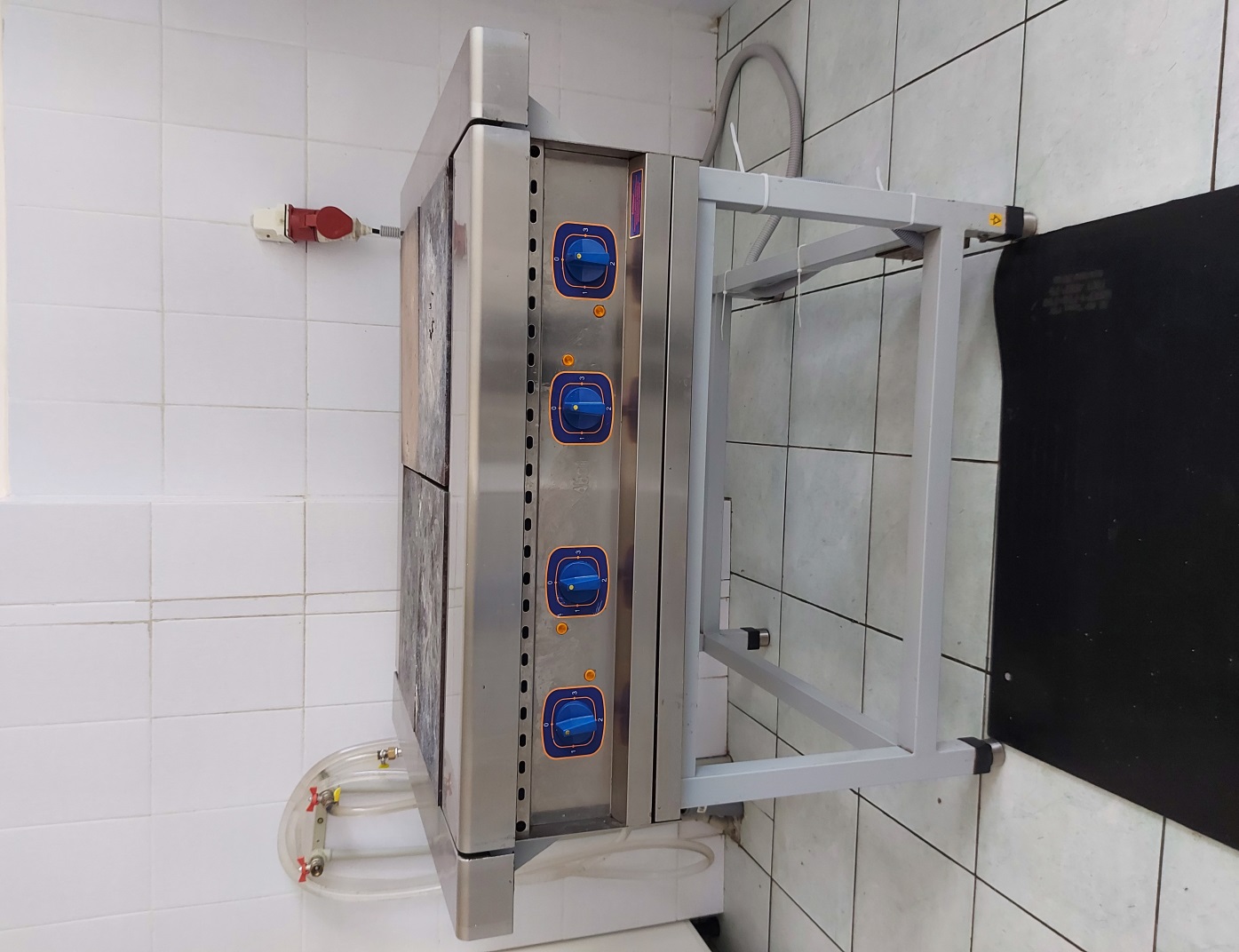 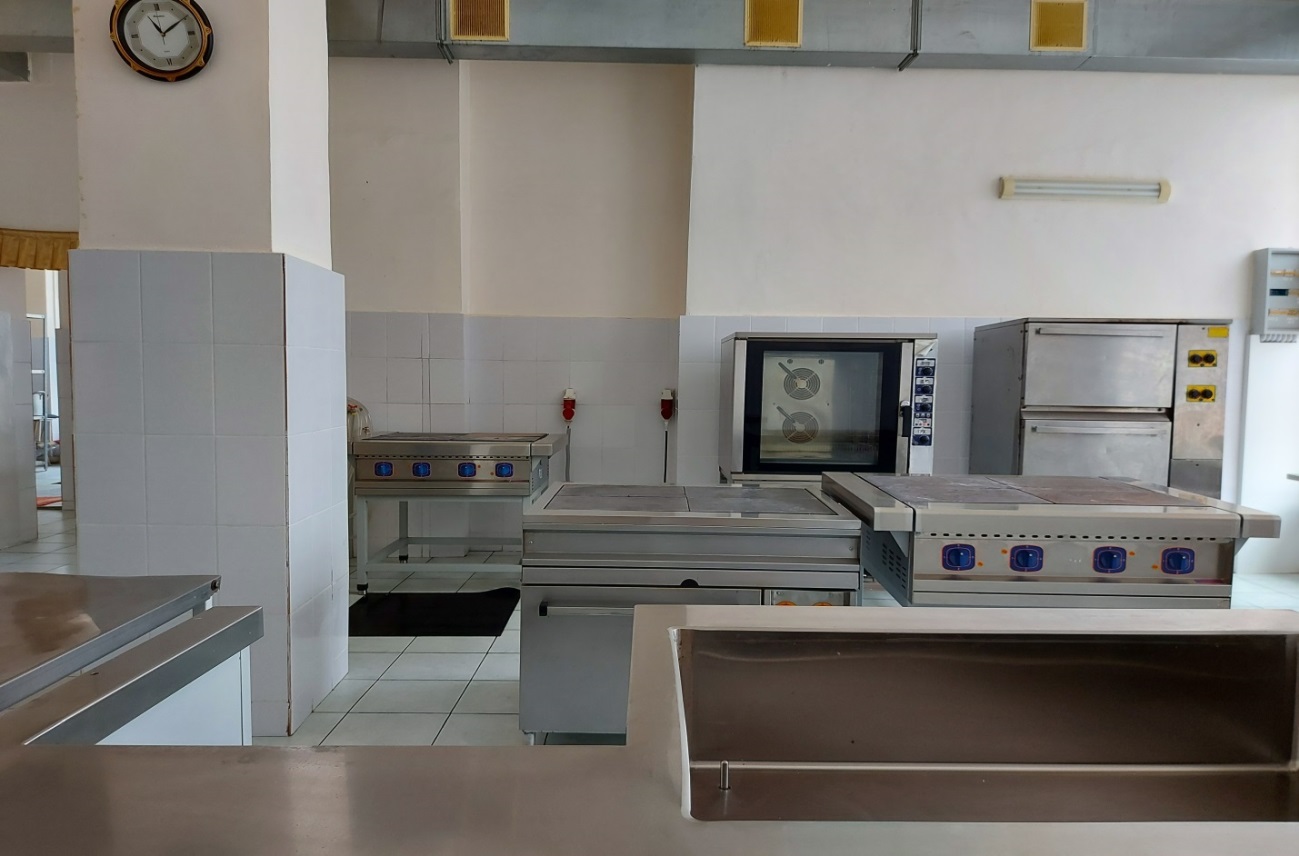 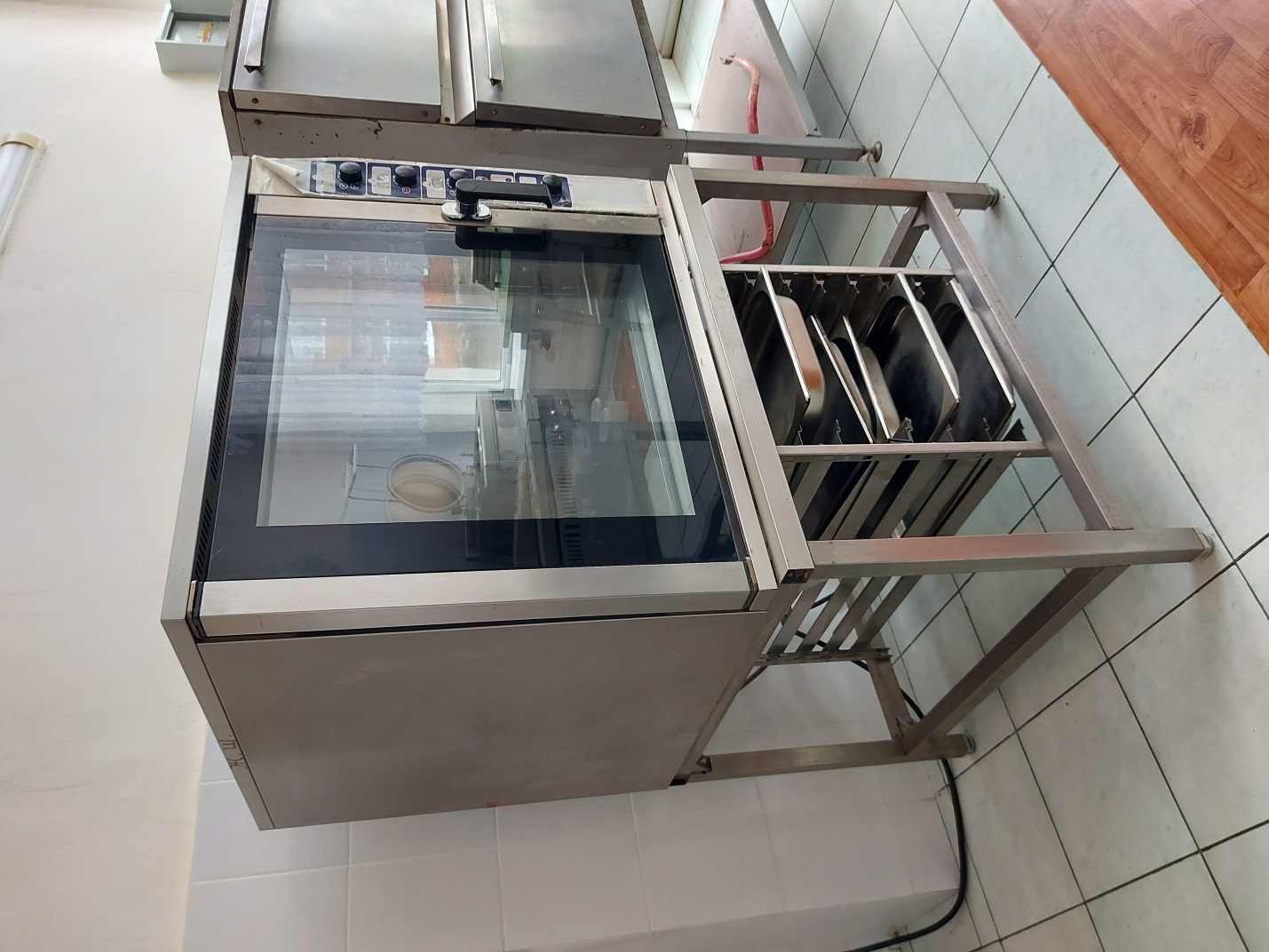 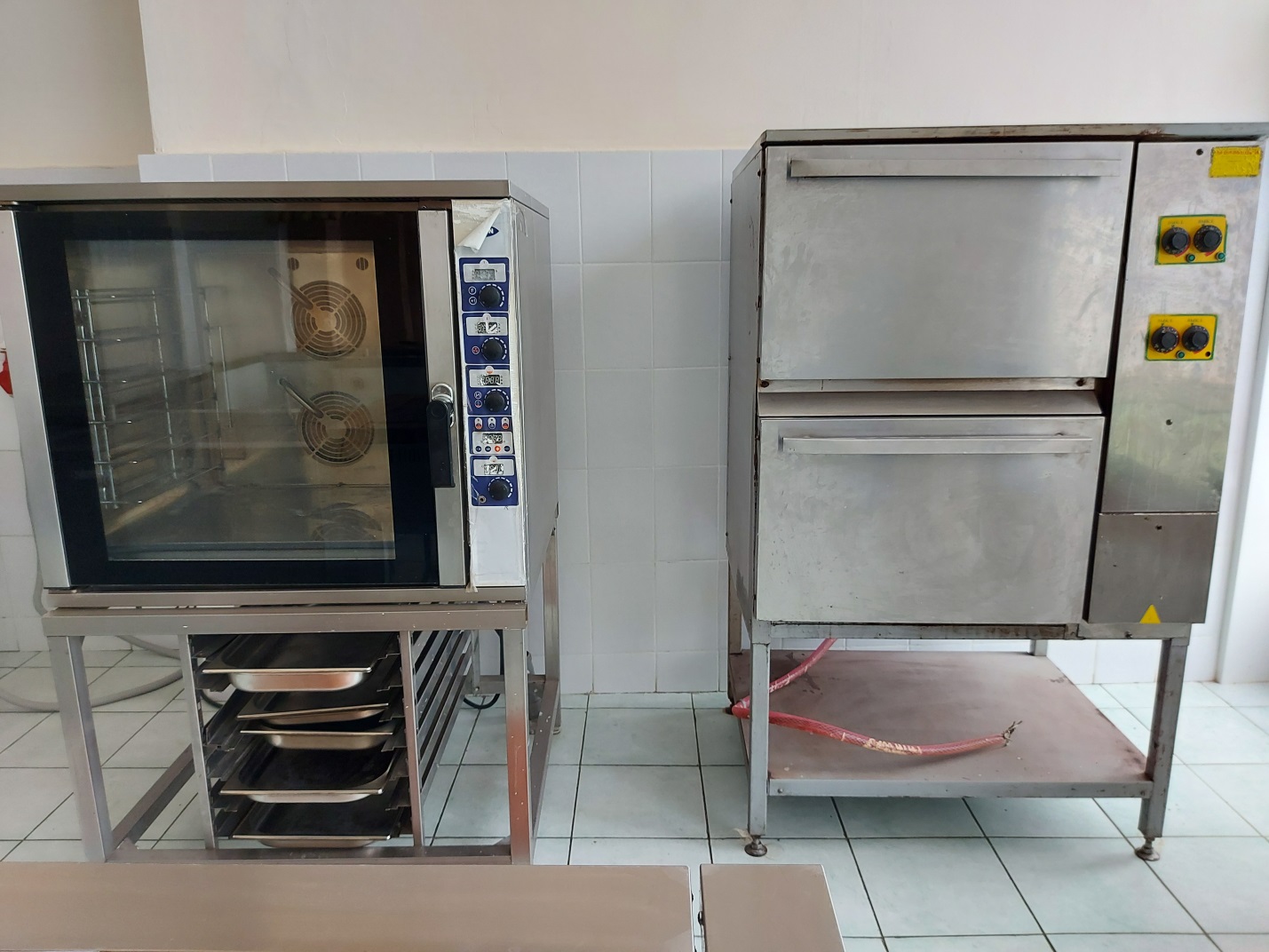 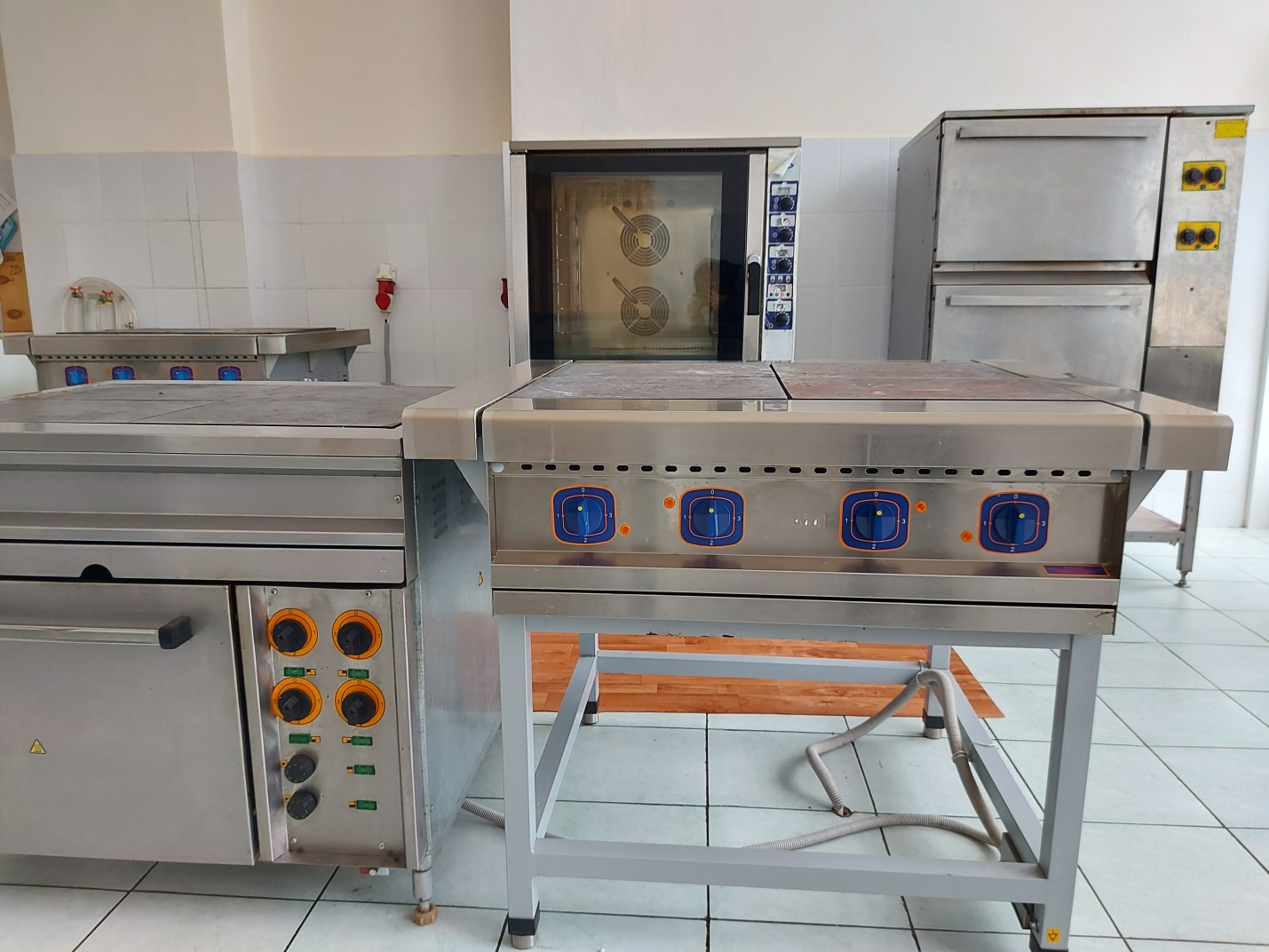 